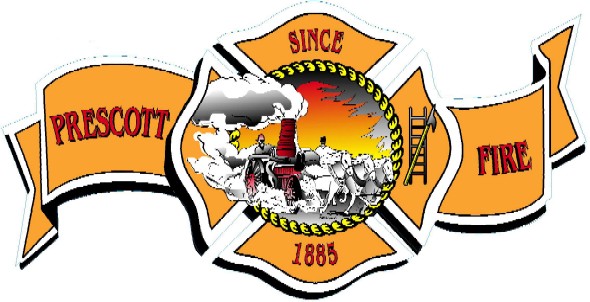 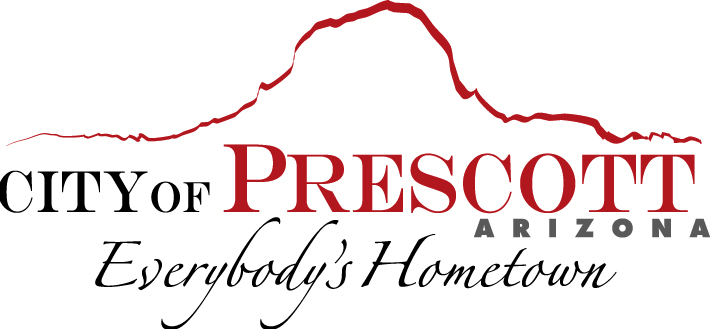 Contact:  City of Prescott Communications and Public Affairs  Office: 928-777-1362 Fax:  928-777-1255Prescott and Others Remember Granite Mountain HotshotsSeveral Community Tributes PlannedFOR IMMEDIATE RELEASE
PRESCOTT, AZ (June 17, 2021) –On June 30, 2013 at 4:42 p.m., 19 members of the Granite Mountain Interagency Hotshot Crew gave their lives battling the Yarnell Hill Fire.  Eight years later, the City of Prescott and other agencies continue to remember the brave 19 with public tributes.Tuesday June 29  -- Family, friends, and affiliates of the fallen along with elected officials are being invited to participate in the unveiling of the newly installed “Granite Mountain Hotshots Memorial Highway” signs placed by ADOT and the City of Prescott.  The program begins at 10 a.m. at Watson Lake.June 29 -- The Granite Mountain Interagency Hotshot Crew Learning and Tribute Center will mark its third anniversary by hosting the Central Arizona pipes and drums, who will pay tribute to the Hotshots with music. Local performer Larry Keen will also play a song wrote in honor of the Hotshots.   Music will be followed by comments from Prescott Mayor Greg Mengarelli and other dignitaries. The program begins at 12 Noon. The Center will be open daily from June 28 through July 7. Monday through Saturday 10-4, and Sundays 11-4.  The Center will resume normal hours- Friday and Saturday 10-4 and Sundays 11-4 on July 12.   The Center is located at Prescott Gateway Mall, 3280 Gateway Boulevard in Prescott.  For more information about the Center, go to gmihc19.org.Wednesday June 30 – The Yavapai County Courthouse in downtown Prescott will ring the bell 19 times, beginning at 4:42 p.m.  This will be a silent moment of reflection.  No public comments are planned. To hear the bells clearly, stand on the south side of the Courthouse.June 30 – The Town of Yarnell will pay tribute to the Hotshots at 4 p.m. at Yarnell Memorial Park in town.  They will feature speakers, including the new head of Arizona State Parks and other dignitaries. There will also be a ringing of bells, and a reading of the names of the fallen.###